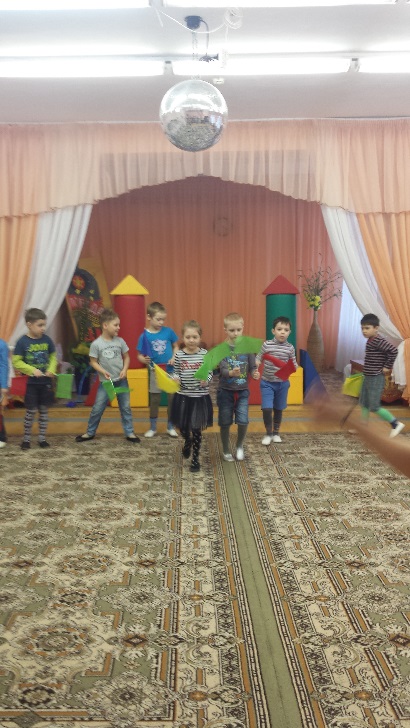 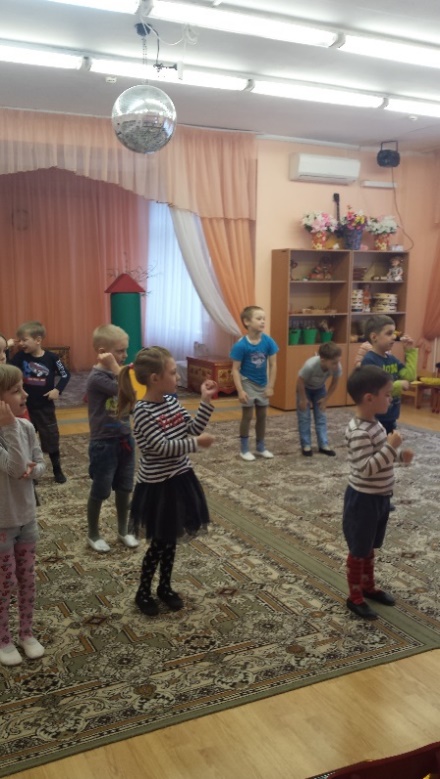 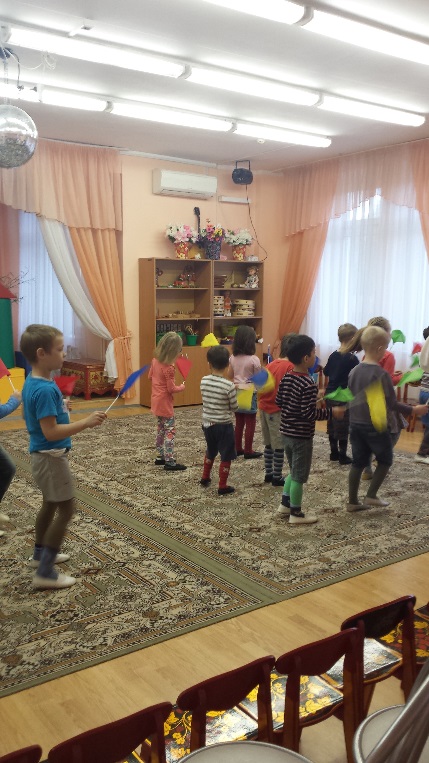 Досуг «День космонавтики»(09.04.2015)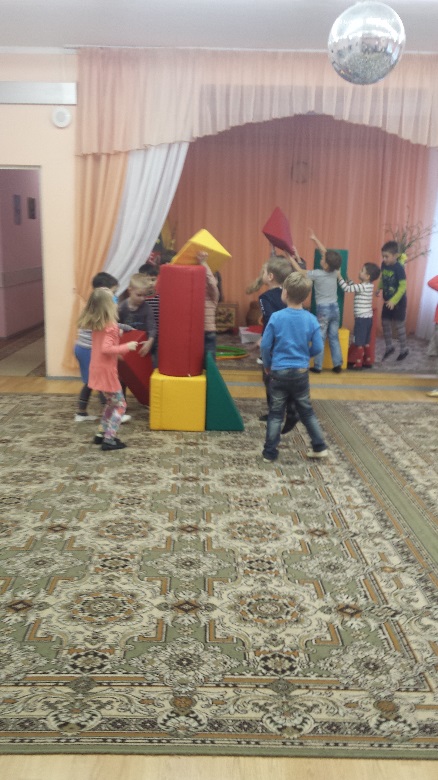 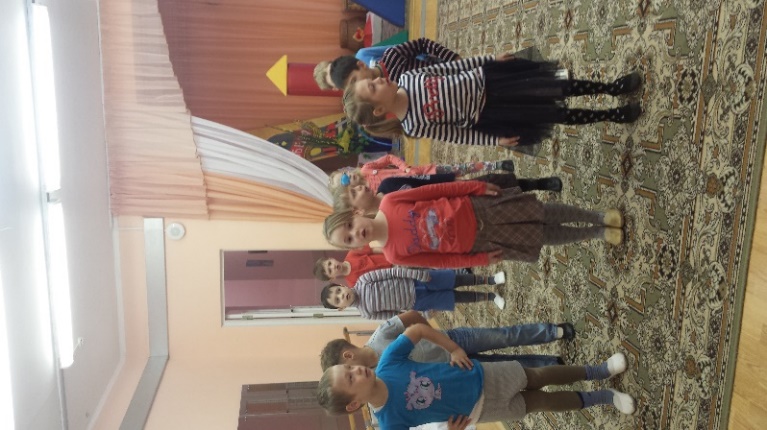 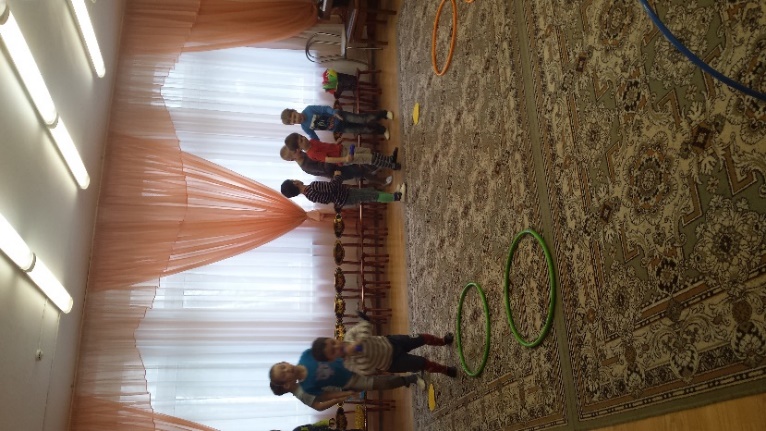 